 Taylor Lions Club Golf Tournament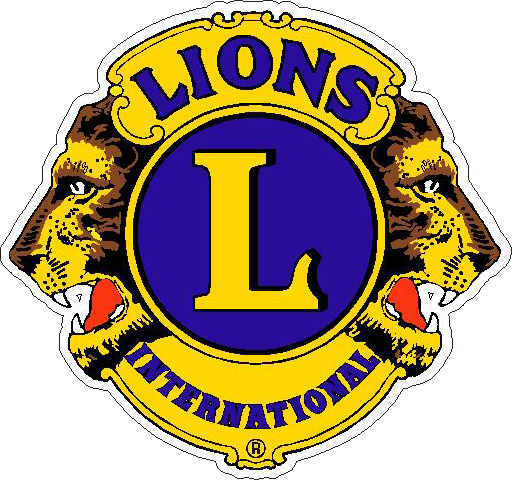 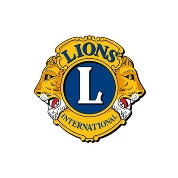             Player Registration FormPlayer Name_____________________________________________________________________Email:_________________________________________Phone:___________________________Player’s Handicap:___________ Mulligans: 1 or 2 @ $5 each___________________Player Name_____________________________________________________________________Email:_________________________________________Phone:___________________________Player’s Handicap:___________ Mulligans: 1 or 2 @ $5 each___________________Player Name_____________________________________________________________________Email:_________________________________________Phone:___________________________Player’s Handicap:____________ Mulligans: 1 or 2 @ $5 each__________________Player Name_____________________________________________________________________Email:_________________________________________Phone:___________________________Player’s Handicap:____________ Mulligans: 1 or 2 @ $5 each__________________Sponsor/Team Name:__________________________________________________________			          Amount Enclosed $_____________________________Mulligans are a maximum of 2 per player @ $5 each mulligan                                                                                 Or $40.00 per teamMake Checks Payable to:        Taylor Lions FoundationMail Payment and Form to:    P O Box 1352 – Taylor, TX 76574-1352
…and bring a copy to the Tournament for RegistrationTaylor Lions ClubAnnual4-Person Select-ShotGolf Tournament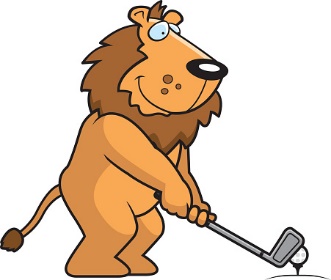 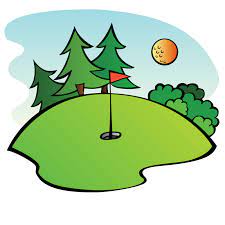 Mustang Creek Golf CourseTaylor, TexasSaturday, August 28, 20217:30 a.m. Registration and Breakfast8:30 a.m. Shotgun Start$75.00 per Person
Follow us on Facebook at Taylor Texas Lions ClubSponsorship LevelsPlatinum - $750 or MoreIncludes two (2) paid team entries, greens fee, golf carts, beverage tickets, meal, sponsor sign, recognition and eligibility for prizesGold - $500 to $749Includes one (1) paid team entry, greens fee, golf carts, beverage tickets, meal, sponsor sign, recognition and eligibility for prizesSilver - $250 to $499Includes two (2) hole sponsorships, meal, sponsor sign and recognitionBronze - $100 to $249Includes one (1) hole sponsorship, meal, sponsor sign and recognitionBeverage Cart Sponsorship - $250Includes meal, sponsor sign and recognitionMeal Sponsorship - $500Includes meal, sponsor sign and recognition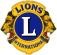 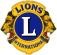 2021 Taylor Lions Club Sponsors      Platinum:Windmill Mini StorageEdward Jones - Mark ThompsonTaylor Auto Credit B&M Tractor Parts      Gold:Patrick Kallus Construction, LLC      Silver:Ancira SalsasLonghorn Title CompanyMustang Creek Golf CourseParker Transport ServicesShane Polach - Keller Williams RealtyBrookshire Insurance Agency (R Brent Kriegle Inc)Capital Farm CreditCondra Funeral HomeCreative Vending Co., San AntonioHejl & Schroeder, P.C.Sirloin StockadeSPJST (for Leader Dogs)      Bronze:Weber Chiropractic, Inc.Floyd's Glass Co.A&B Sheet Metal & Roofing of Taylor, Inc.Frazier Insurance - Donna Frazier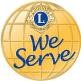 